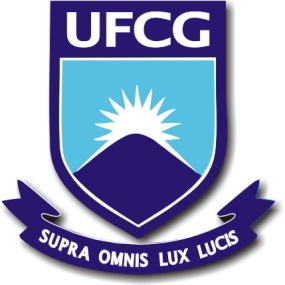 UNIVERSIDADE FEDERAL DE CAMPINA GRANDECENTRO DE HUMANIDADESPROGRAMA DE PÓS-GRADUAÇÃO EM CIÊNCIAS SOCIAISESTUDOS ESPECIAIS I: ANTROPOLOGIA E PERFORMANCEPROF:  RODRIGO DE AZEREDO GRÜNEWALDPERÍODO: 2016 / 14 CRÉDITOSEMENTA: Performance como objeto da antropologia. A relação da antropologia com dramaturgia. Performance no cotidiano e nas artes. Rito e performance. Temas e autores referenciais nos estudos antropológicos sobre performance. Performance verbal. Corpo e performance. Performance e identidade. Performance e Religiosidades. Usos políticos da performance.OBJETIVO:   Trabalhar correntes clássicas e atuais do pensamento antropológico sobre o tema da performance em termos teóricos e em suas várias aplicabilidades práticas.1ª Sessão:  Introdução à disciplina2ª Sessão:  Introdução ao tema da Performance IKOROM, F. 2013. “The Anthropology of Performance: an introduction”. In: The Anthropology of Performance: a reader. Wiley-Blackwell.TAYLOR, D. 2013. “Traduzindo Performance [prefácio]”. In: Dawsey, J. C et al. (orgs.) Antropologia e Performance. Ensaios NAPEDRA. São Paulo: Terceiro Nome.LANGDON, E. J. 2007. “Performance e sua Diversidade como Paradigma Analítico: a contribuição da abordagem de Bauman e Briggs”. In: Antropologia em Primeira Mão, 94. Florianópolis:PPGAS/UFSC.3ª Sessão:  Introdução ao tema da Performance IISCHECHNER, R. 2006. “O que é performance?”. In: Performance studies: an introduccion. New York & London: Routledge.SILVA, R. A. 2005. “Entre ‘Artes’ e ‘Ciências’: a noção de performance e drama no campo das ciências sociais”. In: Horizontes Antropológicos, 24.4ª Sessão:  A Sociedade, o Corpo e o RitoMAUSS, M. 1974. “As Técnicas Corporais”. In: Sociologia e Antropologia, Vol. II. São Paulo: EPU/EDUSP. [1934].MAUSS, M. 1981. “A Prece”. In: M. Mauss. Ensaios de Sociologia. São Paulo: Perspectiva. [1909].VAN GENNEP, A. 1978. Os Ritos de Passagem. Petrópolis: Vozes. [1909].LANGDON, E. J. 2007. “Rito como Conceito Chave para a Compreensão de Processos Sociais”. In: Antropologia em Primeira Mão, 97.5ª Sessão:  O Palco e a FalaGOFFMAN, E. 1985. A Representação do Eu na Vida Cotidiana.  Petrópolis: Vozes. [1959]. (Introdução, Cap.1 e Conclusão).BAUMAN, R. 1975. “Verbal Arts as Performance”. In: American Anthropologist, 77 (2).BAUMAN, R. 2008. “A Poética do Mercado Público: Gritos de Vendedores no México e em Cuba”. In: Antropologia em Primeira Mão, 103. Florianópolis.6ª Sessão:  Da Análise do Significado à Interação CriativaGEERTZ, C. 1978.  “Uma Descrição Densa: por uma teoria interpretativa da cultura”. In:  A Interpretação das Culturas.  Rio de Janeiro: Zahar. [1973]GEERTZ, C. 1978. “Um Jogo Absorvente: Notas sobre a Briga de Galos Balinesa”. In:  A Interpretação das Culturas.  Rio de Janeiro: Zahar. [1973].GEERTZ, C. 1991. “Afirmação Política: espetáculo e cerimônia”. In: Negara: o Estado-Teatro no século XIX. Lisboa: Difel. [1980].SCHIEFFELIN, E. 1985. “Performance and the Cultural Construction of Reality”. In: American Ethnologist, 12 (4).7ª Sessão:  Contribuições de TurnerTURNER, V. 1974. “Limanaridade e ‘Communitas’”. In: O Processo Ritual: estrutura e anti-estrutura. Petróplois: Vozes. [1969].TURNER, V. 1982. “Liminal ao Liminóide: brincadeira, fluxo e ritual – um ensaio de simbología comparativa” (Tradução de capítulo do livro). From Ritual to Theatre. New York: PAJ.TURNER, V. 1987. “The Anthropology of Performance”. In: The Anthropology of Performance. New York: PAJ.8ª Sessão:  A Antropologia da ExperiênciaTURNER, V. 2005. “Dewey, Dilthey e Drama: um ensaio em Antropologia da Experiencia (primeira parte)”. In: Cadernos de Campo, 13. [1986].DAWSEY, J. C. 2005. “Victor Turner e a Antropologia da Experiência”. In: Cadernos de Campo, 13.BRUNER, E. 1986. “Experience and Its Expressions”. In: Turner, V. & Bruner, E. (eds.) The Anthropology of Experience. Urbana and Chicago: University of Illinois Press.9ª Sessão:  Contribuições de SchechnerSCHECHNER, R. 2012. Performance e Antropologia de Richard Schechner. (Organização: LIGIÉRO, Z.). Rio de Janeiro: MAUAD. (parte “Ensaios de Richard Schechner: Ritual e Jogo – pp 49-128). [2002].SCHECHNER, R. 2013. “’Pontos de Contato’ revisitados”. In: Revista de Antropologia 56 (2).10ª Sessão: Performance: Corporeidade, Cura e Política da IdentidadeCSORDAS, T. 2008. “A Retórica da Transformação no Ritual de Cura”. In: Corpo/Significado/Cura. Porto Alegre: Editora UFRGS. [1983].CSORDAS, T. 2008. “Cura Ritual e a Política de Identidade na Sociedade Navajo Contemporânea”. In: Corpo / Significado / Cura. Porto Alegre: UFRGS Editora. [1998].11ª Sessão:  Performance: Dança, Ritual e EtnicidadeEVANS-PRITCHARD, E. E. 2014. “A Dança”. In: Cavalcanti, M. L. (org.). Ritual e Performance – 4 estudos clássicos. Rio de Janeiro: 7 Letras. [1928].MITCHELL, J. C. 1971. “The Kalela dance”. The Rhodes – Livingstone Papers no.27. Manchester: Manchester University Press. [1956].BARBOSA, W. de D. 2005. “O Toré (e o Praiá) entre os Kambiwá e os Pipipã: performances, improvisações e disputas culturais”. In: Grünewald, R. (Org.). Toré: regime encantado do índio do nordeste. Recife: Massanga.MOTA, C. N. 2005. “Performance e Significações do Toré: o caso dos Xocó e Kariri-Xocó”. ”. In: Grünewald, R. (Org.). Toré: regime encantado do índio do nordeste. Recife: Massanga.12ª Sessão:  Performance, Patrimônio e AutenticiddeALBUQUERQUE, M. A. dos. S. 2010. “A Intenção Pankararu (a “dança dos praiás” como tradução intercultural na cidade de São Paulo)”. In: Cadernos do LEME, 2(1).GRÜNEWALD, R de A. 2014. “A ‘Dança da Caça’: performance e autenticidade”. In: Raízes, 34 (2).GRÜNEWALD, R de A. 2015. “Turismo na Terra Indígena Pataxó de Coroa Vermelha: imperialismo e pós-colonialidade na região do Descobrimento do Brasil”. In: Pasos. Revista de Turismo y Patrimonio Cultural, 13 (2).13ª Sessão: Performance: Brincando com a ImaginaçãoMORAES, M. V. M. 2013. “Mímesis e Infância: notas sobre a construção de uma infância na escola de educação infantil”. In: Dawsey, J. C et al. (orgs.) Antropologia e Performance. Ensaios NAPEDRA. São Paulo: Terceiro Nome.ABREU, C. de C. 2013. “Festa Eletrônica pelos Jardins do Mundo: raves em terras brasileiras”. In: Dawsey, J. C et al. (orgs.) Antropologia e Performance. Ensaios NAPEDRA. São Paulo: Terceiro Nome.DAWSEY, J C. 2005. “O Teatro dos ‘Bóias-Frias’: repensando a antropología da performance”. In: Horizontes Antropológicos, 24.14ª Sessão:  Performance e EtnografiaCLIFFORD, J. 1998. “Sobre a Alegoria Etnográfica”. In:  A Experiência Etnográfica: antropologia e literatura no século XX. Rio de Janeiro: UFRJ. [1986].DAWSEY, J. C. 2013. “Máscaras e Palcos”. In: De que Riem os Boias-Frias? Diários de antropologia e teatro. São Paulo: Terceiro Nome.15ª Sessão:  Discussão sobre as propostas de trabalhos da disciplina e avaliação do curso